Интеллектуальная игра «Что? Где? Когда?» для граждан пожилого возраста приуроченная ко Дню матери В рамках сотрудничества ГУ «ТЦСОН Ошмянского района» с УК «Ошмянский краеведческий музей им. Богушевича» прошла интеллектуальная игра  «Что? Где? Когда?», приуроченная ко Дню матери. Участниками игры были две команды пожилых граждан.В ходе интеллектуальной игры использовалась познавательная информация, занимательные вопросы, загадки и логические задания черного ящика. Пожилые люди почувствовали себя знатоками, проверили свои знания и эрудицию.Данное мероприятие стало подтверждением тому, что женщины в пожилом возрасте могут проявлять себя в различных видах деятельности и занимать активную жизненную позицию!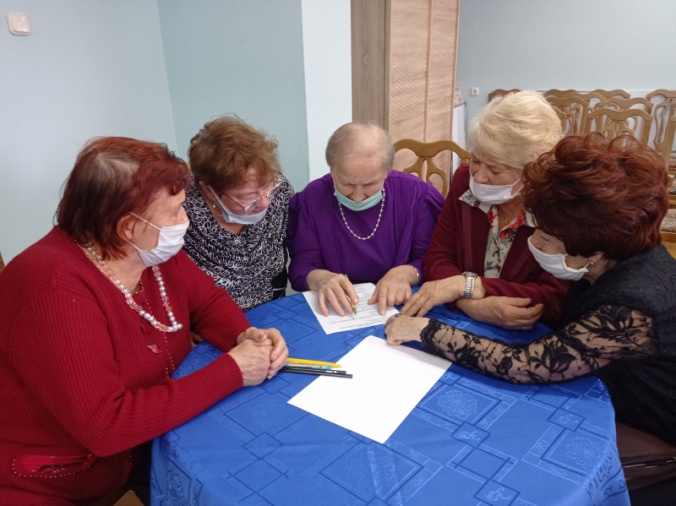 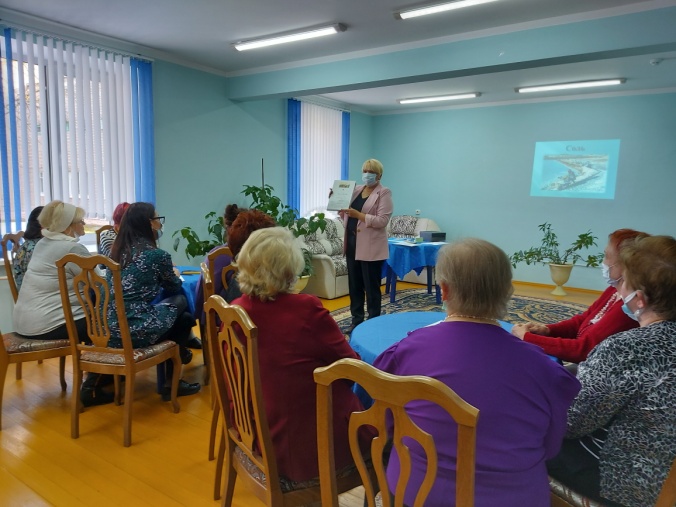 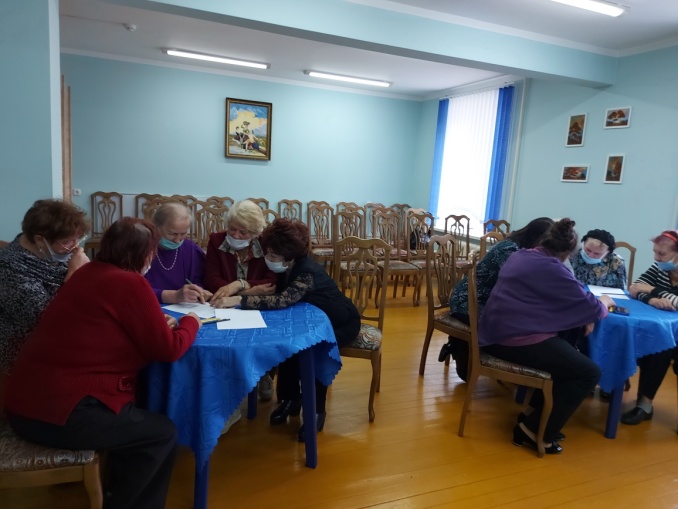 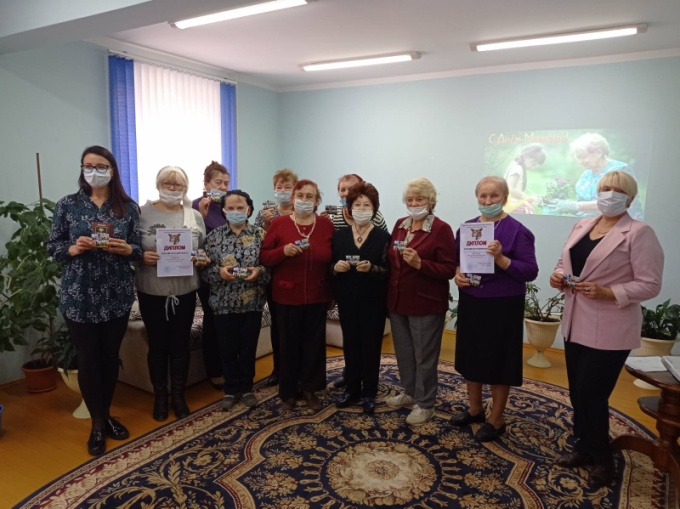 